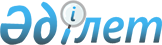 О внесении изменений и дополнений в приказ и.о. Министра здравоохранения Республики Казахстан от 18 августа 2004 года № 632 "Об утверждении санитарно-эпидемиологических правил и норм"
					
			Утративший силу
			
			
		
					Приказ Министра здравоохранения Республики Казахстан от 25 марта 2010 года № 194. Зарегистрирован в Министерстве юстиции Республики Казахстан 19 апреля 2010 года № 6180. Утратил силу приказом Министра здравоохранения Республики Казахстан от 28 июля 2010 года № 553

      Сноска. Утратил силу приказом Министра здравоохранения РК от 28.07.2010 № 553 (вводится в действие по истечении десяти календарных дней после дня его первого официального опубликования).      В целях совершенствования нормативных правовых актов в сфере санитарно-эпидемиологического благополучия населения, ПРИКАЗЫВАЮ:



      1. Внести в приказ и.о. Министра здравоохранения Республики Казахстан от 18 августа 2004 года № 632 "Об утверждении санитарно-эпидемиологических правил и норм" (зарегистрирован в Реестре государственной регистрации нормативных правовых актов под № 3074, опубликован в Бюллетене нормативных правовых актов Республики Казахстан в октябре 2005 г., № 19, ст. 181), следующие изменения и дополнения:



      в санитарно-эпидемиологических правилах и нормах "Санитарно-эпидемиологические требования к содержанию и эксплуатации парикмахерских, косметических кабинетов, салонов и  центров красоты", утвержденных указанным приказом:



      в заголовке и по всему тексту слова "и центров", ", центр", "и центры", "и центрах" исключить, а также слова "косметических кабинетов", "косметический кабинет", "косметические кабинеты", "косметического кабинета" заменить словами cоответственно "косметологических центров", "косметологический центр", "косметологические центры", "косметологического центра";



      пункт 2 дополнить подпунктами 15), 16), 17), 18) и 19) следующего содержания:

      "15) косметологические процедуры - мероприятия, применяемые с целью лечения и профилактики заболеваний, сопровождающихся косметическими дефектами, а также для предупреждения старения кожи и выпадения волос, выполняемые врачом - дерматокосметологом, а некоторые из них медицинской сестрой по назначению врача и под его наблюдением и руководством;

      16) косметические процедуры - мероприятия, применяемые с целью личной гигиены и коррекции косметических недостатков средствами декоративной косметики;

      17) косметологические средства - средства, предназначенные для лечения, профилактики и коррекции дефектов кожи, вызванных заболеваниями, врожденными, приобретенными или возрастными изменениями организма;

      18) косметические средства (косметика) - средства, предназначенные для личной гигиены и украшения (улучшения) внешнего облика человека;

      19) косметологический центр - объект, оказывающий косметические и косметологические услуги, организованный в учреждениях коммунально-бытового назначения, в спортивно-оздоровительных и лечебно-профилактических учреждениях.";



      в пункте 5:



      после слова "подвальных" дополнить словами "и полуподвальных"; 



      дополнить пунктами 35-1 и 35-2 следующего содержания:

      "35-1. Емкости с рабочими растворами моющих, дезинфицирующих и стерилизующих средств должны быть снабжены крышками, иметь четкие надписи с указанием названия средства, его концентрации, назначения, даты приготовления, предельного срока годности. Для готовых к применению средств указывают название средства и назначение; при наличии разрешения многократного использования средства, кроме того, указывают дату начала его использования.

      35-2. Уборка и дезинфекция в помещениях, где осуществляют стерильные косметологические процедуры, проводится в соответствии с требованиями "Санитарно-эпидемиологических требований к больничным организациям (отделениям) хирургического профиля", утвержденными приказом и.о. Министра здравоохранения Республики Казахстан от 18 августа 2004 года № 630, зарегистрированного в Реестре государственной регистрации нормативных правовых актов Республики Казахстан 18 сентября 2004 года под № 3075.";



      пункт 36 изложить в следующей редакции:

      "36. На каждое рабочее место предусматриваются одноразовый инструментарий, который подлежит утилизации или 3 комплекта инструментария многократного применения. Весь многоразовый инструментарий для маникюра, педикюра, бритья, косметических процедур подвергается дезинфекции и стерилизации.

      Для дезинфекции и стерилизации используются средства, зарегистрированные и разрешенные к применению в Республике Казахстан.";



      дополнить пунктами 41-1, 41-2 и 41-3 следующего содержания:

      "41-1. Инструменты многократного применения, используемые при косметологических процедурах, связанных с нарушением целостности кожных и слизистых покровов, после использования подлежат предстерилизационной очистке, стерилизации, дезинфекции и последующему хранению в условиях, исключающих вторичную контаминацию микроорганизмами.

      41-2. Помещение для обработки инструментов функционально разделяется на "грязную зону", куда после использования и предварительной очистки поступают косметологические инструменты и где проводят окончательную очистку, а также на "чистую зону", где проводят дезинфекцию и стерилизацию. Помещение, в котором проводят косметологические процедуры оснащается отдельной раковиной для мойки рук персонала.

      41-3. Окончательную или предстерилизационную очистку, дезинфекцию и стерилизацию инструментов проводят в специально отведенном помещении (моечно - дезинфекционная косметологических инструментов, далее - "помещение для обработки"), оснащенным оборудованием для этих целей.";



      пункт 42 изложить в следующей редакции:

      "42. Перед началом работы мастер должен вымыть руки с мылом в присутствии клиента.";



      дополнить пунктами 46, 47, 48, 49 и 50 следующего содержания:

      "46. Работникам необходимо использовать перчатки при проведении косметологических и косметических процедур с нарушением целостности кожных покровов, а также парентеральных процедур (инъекции, обкалывания, операции и пр.) и других манипуляций, выполнение которых без перчаток может повлечь развитие различных заболеваний.

      47. Ежедневно перед началом работы ответственные лица проводят осмотр персонала на наличие микротравм, царапин, ссадин, трещин, гнойничковых заболеваний. Результаты осмотра заносятся в специальный журнал.

      48. Использованные инструменты сразу после окончания манипуляции или процедуры погружают в емкость с дезинфицирующим раствором.

      49. При загрязнении рук или перчаток кровью, сывороткой и т.п.  следует тщательно вымыть их проточной водой с мылом с последующей обработкой рук (перчаток) средствами дезинфекции, зарегистрированных и разрешенных к применению в Республике Казахстан для этих целей.

      50. Работники объектов, осуществляющие манипуляции с нарушением целостности кожных покровов при поступлении на работу и ежегодно обследуются на маркеры вирусных гепатитов B и C.".



      2. Комитету государственного санитарно-эпидемиологического надзора Министерства здравоохранения Республики Казахстан направить настоящий приказ на государственную регистрацию в Министерство юстиции Республики Казахстан.



      3. Департаменту административно-правовой работы Министерства здравоохранения Республики Казахстан направить настоящий приказ на официальное опубликование после его государственной регистрации в Министерстве юстиции Республики Казахстан.



      4. Контроль за исполнением настоящего приказа оставляю за собой.



      5. Настоящий приказ вводится в действие по истечении десяти календарных дней после дня его первого официального опубликования.      Министр                                    Ж. Доскалиев
					© 2012. РГП на ПХВ «Институт законодательства и правовой информации Республики Казахстан» Министерства юстиции Республики Казахстан
				